ИНДИВИДУАЛЬНЫЙ ПРЕДПРИНИМАТЕЛЬЕВТУШЕВСКАЯ МАРИНА ВЛАДИМИРОВНАУТВЕРЖДАЮИндивидуальный предприниматель______________ Евтушевская М.В.«_27__» __августа  2023 г.ПРОГРАММА ПРОФЕССИОНАЛЬНОГО ОБУЧЕНИЯ  «ВИЗАЖИСТ»Квалификация - ВизажистНормативный срок обучения - 144 ч.Форма обучения - очнаяКод профессии - 3119г. КисловодскРазработчик программы: Индивидуальный предприниматель Евтушевская Марина Владимировна_______________Пояснительная запискаИскусство визажа, являясь одним из видов художественно-прикладного творчества, более других связано с человеком, даже неотделимо от него. Визаж – один из элементов мировой и национальной культуры. В ней, как в капле воды, отражен огромный мир: политические и исторические события, опыт народов, темперамент и образ жизни, культурные особенности, художественные направления и стили, взаимоотношения мужчины и женщины, изменения моды и т.д.В программе изучается исторический и культурный опыт человечества в данной области творчества. Изучение истории развития искусства визажа помогает глубже понять и почувствовать свое место и значение в ряду других народов, свои национальные особенности, преемственность национальных традиций не только в макияже, но и самом образе жизни. Общая характеристика учебной дисциплины Основной целью курса является содействие профессиональному самоопределению обучающихся путем приобретения специальных знаний, умений и навыков в области визажистики. Основное внимание в программе уделяется изучению современных технологий макияжа. Это позволяет студентами осуществлять профессиональные пробы, оценивать свои возможности и использовать знания и умения в дальнейшем в выбранной профессии. В процессе обучения используются такие формы проведения занятий, как: рассказ, объяснение, беседа с элементами визуализации. На каждом занятии предусматривается включение студентами в практическую деятельность продуктивного, творческого характера. В процессе обучения используются дидактические материалы - для личного использования студентами на уроках.Цель учебной дисциплиныускоренное приобретение студентами специальных знаний, умений и навыков в области визажистики.Задачи:– формирование специальных профессиональных знаний в области визажа;– развитие познавательно-трудовой активности, профессиональной мобильности;– ознакомление с основами современного визажа;– осуществление профессионального самоопределения в условиях рынка труда и профессий;—формирование творческой личности, развитие эстетического чувства у студентов;—овладение начальными трудовыми навыками в искусстве составления профессионального макияжа.Изучение общеобразовательной учебной дисциплины «Техника визажа» завершается подведением итогов в форме дифференцированного зачета в рамках промежуточной аттестации студентов. В результате изучения программного материала студент должен:–получить представление о строении кожи и ее основных физиологических функциях;- современных косметических технологиях ухода за кожей;-колористической теории и ее применении в цветовой палитре для каждого человека;-весеннем, летнем, осеннем и зимнем типах человека;-способах коррекции формы лица, глаз, губ, бровей с помощью макияжа;-видах и правилах проведения макияжа и демакияжа для разных возрастных групп; средствах и принадлежностях, используемых в работе визажиста;- профессиональных техниках работы визажиста;иметь практический опыт:-организации подготовительных работ и заключительных работ;-выполнения нанесения тональных средств-выполнение подводки глаз различными вариантами.-выполнение нанесения различных видов теней.-выполнение макияжа губ различными косметическими средствами, особенности нанесения.- выполнения салонного дневного, свадебного, вечернего, фантазийного,Smokyeyes (дымчатый глаз), для фото, видео макияжа,уметь:- организовывать рабочее место;- организовывать подготовительные и заключительные работы;- пользоваться профессиональными инструментами-свободно ориентироваться широком ассортименте готовой косметической продукции;осуществлять коррекцию формы лица, глаз, губ, бровей с помощью косметических средств- выполнять, салонный и специфический макияж,- осуществлять коррекцию бровейКоличество часов на освоение учебной дисциплины:всего – 72 часов, в том числе:обязательной аудиторной учебной нагрузки – 30 часа;самостоятельной работы – 42 часаИтоговый документ: по окончании обучения выдаётся сертификат установленного образца 1. Требования к условиям реализации программы1.1. Требования к кадровым условиям реализации образовательной программыОбразовательный процесс по образовательной программе обеспечивает преподаватели, соответствующие требованиям в сфере образования. Преподаватели должны иметь высшее профессиональное образование или среднее профессиональное образование по направлению подготовки «Образование и педагогика» или в области, соответствующей преподаваемому предмету, без предъявления требований к стажу работы либо высшее профессиональное образование или среднее профессиональное образование и дополнительное профессиональное образование по направлению деятельности в образовательном учреждении без предъявления требований к стажу работы и повышение квалификации по направлению подготовки «Образование и педагогика».  1.2 . Формы аттестацииС целью контроля и оценки результатов подготовки и учета индивидуальных образовательных достижений, обучающихся применяются: текущий, промежуточный и итоговый контроль. 1.3.Текущий контроль Текущий контроль успеваемости обучающихся представляет систематическую проверку учебных достижений обучающихся, проводимую преподавателем в ходе осуществления образовательной деятельности в соответствии с образовательной программой.Проведение текущего контроля успеваемости направлено на обеспечение выстраивания образовательного процесса максимально эффективным образом для достижения результатов освоения дополнительной программы. Текущий контроль результатов подготовки осуществляется преподавателем учебной группы в ходе изучения каждой темы на каждом занятии, в целях получения информации: - о выполнении требуемых действий в процессе учебной деятельности; - о правильности выполнения требуемых действий; - о соответствии формы действия данному этапу усвоения учебного материала; - о формировании действия с должной мерой обобщения, освоения                       (автоматизированности, быстроты выполнения и др.) и т.д. 1.4. Промежуточная аттестация Промежуточная аттестация – это установление уровня достижения результатов освоения учебных тем предусмотренных образовательной программой.Целями проведения промежуточной аттестации являются:- объективное установление фактического уровня освоения образовательной программы и достижения результатов освоения образовательной программы;- комплексная оценка уровня компетенций обучающихся с учетом целей обучения, требований к усвоению содержания программы, рассмотрение вопросов о предоставлении обучающимся по результатам обучения выдачи соответствующих документов.Основная форма промежуточной аттестации: проверка знаний, обучающихся осуществляется путем проведения практической работы по теме программы.1.5. Итоговая аттестацияОсвоение дополнительной образовательной программы завершается итоговой аттестацией обучающихся в форме, определяемой образовательной организацией самостоятельно.К итоговой аттестации допускается обучающийся, не имеющий задолженности и в полном объеме выполнивший учебный план (индивидуальный учебный план) по дополнительной образовательной программе.Объем времени аттестационных испытаний, входящих в итоговую аттестацию обучающихся, устанавливается учебным планом.Итоговая аттестация не может быть заменена оценкой уровня знаний на основе текущего контроля успеваемости и промежуточной аттестации обучающихся.Зачет проводится в форме выполнения практической работы.Критерии сдачи зачета является - «зачтено»/не зачтено».Слушатели, освоившие учебную программу и прошедшие итоговую аттестацию, получают сертификат установленного образца об обучении. Слушателям, показавшим неудовлетворительные знания данной учебной программы, выдается справка о прослушанной дополнительной программе.1.6. Требования к материально-техническому и учебно-методическому обеспечению реализации программыСпециальные помещения представляют собой учебные аудитории для проведения занятий всех видов, предусмотренных образовательной программой, в том числе групповых и индивидуальных занятий, текущего контроля и промежуточной аттестации:- рабочими местами для удобного размещения слушателей учебной группы;- рабочим местом преподавателя;- экраном для проецирования видеоинформации;- мультимедийным видеопроектором с компьютерным управлением;- персональным компьютером;- комплектом учебно-методических материалов;- кушетка косметологическая;-валик для головы;	-расходные материалы,-кольцевая лампа.2. Структура и содержание программы2.1. Учебный план2.2 Учебно-тематический план2.3. Учебная программа «Визажист»Тема: Вводное занятие.Введение: ознакомление с профессией и ее историей, перспективой на рынке услуг. Требования к профессии, условия работы, режим работы.Ознакомление с режимом учебного процесса: правилами поведения в учебном классе, с рабочими местами.Красивое лицо, какое оно? Почему одно лицо мы зовем красивым, а другое нет? При выполнении задания необходимо обратить внимание на следующие вопросы: понятие красоты, критерии идеального лица. Теория «Золотого сечения».Тема Требования к визажистам, техника безопасности, пожарная безопасность на рабочем месте.Санитарно-гигиенические требования, техника безопасности и охрана труда, пожарная безопасность.Правила работы с клиентом в салоне красоты. При выполнении задания обратить внимание на специфичность предоставления услуг в салонах красоты. Проанализировать реальную работу визажиста в салоне красоты, парикмахерской с виртуальной (идеальной).Тема: Инструменты и расходные материалы. Кисти. Уход за кистями. Уход за лицом.Оснащение и организация рабочего места: техника безопасности при работе с колюще-режущими инструментами. Инструменты для выполнения макияжа. Кисти. Классификация и виды кистей. Виды ворса. Значение каждого инструмента, где применяется и как. Уход за кистями. Дезинфекция, правила хранения инструмента. Уход за лицом. Правильное использование декоративной косметики. Соблюдение последовательности при подготовительных работах перед выполнением макияжа.Кисти для макияжа, особенно сделанные из натуральных волос, быстро пачкаются, буквально притягивая пыль и грязь. В них образуется благоприятная среда для появления бактерий. Многие обладательницы жирной кожи, у которых на лице часто появляются следы воспалении, не подозревают, что раз за разом разносят кистями инфекцию по лицу, провоцируя все новые высыпания.Вот почему регулярный уход за кистями так важен и поможет им прослужить долго и с пользой.Кисти достаточно мыть один раз в 7-10 дней. Кисточки для нанесения помады или маскирующего крема требуют более частой очистки, чем те, которые используют для косметических средств в виде порошка, потому что они быстро становятся липкими и легко собирают пыль и грязь.Самые неприхотливые кисти - из качественной синтетики, таклона. Их можно мыть мылом и они не потеряют своих свойств и не разлохматятся.Натуральные кисточки можно мыть в теплой воде с мягким шампунем без кондиционера - это самый недорогой и эффективный способ очистки.Старайтесь мыть кисточки осторожно, сохраняя их форму и следя за тем, чтобы волоски не торчали веером.Налейте в ладонь теплой воды, добавьте немного средства и вспеньте. Промывайте кисть, пока вода не станет прозрачной. Наконец прополощите кисть проточной водой. Затем тщательно сполосните кисточки в чистой воде и убедитесь, что на них не осталось никаких следов моющего средства. Отожмите кисточки для макияжа, придав им первоначальную форму.Сушить кисти следует вдали от источников тепла, в наклонном или горизонтальном положении, на полотенце или крае стола, если ручки у кистей деревянные. Мокрые кисточки в стакан ставить не желательно, вода стекает в крепежное место и разводит клей.Самый лучший вариант для сушки любых предметов - это постепенное самовысыхание.Спонжи замачиваются в воде с раствором шампуня или жидкого мыла, отжимаются и тщательно прополаскиваются водой. Сушатся, как и кисти. Спонжи желательно мыть после двух нанесений тона.Допускается обработка кистей в 0,5% растворе лизофина.Опустить рабочую часть кисти в 0,5% раствор лизофина на 20-30 минут таким образом, чтобы рабочая часть не соприкасалась с дном и стенками емкости, затем промыть кисть теплой водой как описано выше.Многие профессиональные фирмы выпускают очистители кистей. Очистители подойдут для профессиональных визажистов, у которых поток клиентов и нет времени ждать пока кисти высохнут.Кисти можно либо прополаскивать в этом растворе, либо протирать их салфеткой, смоченной в растворе. После прополаскивания промывать кисти водой не требуется. Высыхают кисти моментально - очиститель на основе спирта. Такие растворы вы найдете в магазинах профессиональной косметики или у некоторых марок (например, Smashbox, MAC, Kryolan и другие)При жирной коже, склонной к высыпаниям, желательно, кроме мытья, дополнительно дезинфицировать кисти.Для этого придется купить специальный раствор, в котором надо будет замачивать кисти примерно раз в 3 недели.Также продаются спреи для дезинфекции кистей и косметики.
Для косметики этот дезинфектор лучше не использовать, так как косметика может вступить в непредсказуемые химические реакции и испортится.Специальный дезинфектор можно с успехом заменить хлоргексидином - он дешев и отлично убивает микробы.Тема: Оформление бровей. Окрашивание бровей  ресниц с применением декоративных средств и красителей для бровей и ресниц.Брови: значение бровей в макияже. Формы бровей. Архитектура и правила построения брови. Определение цветотипа клиента. Правила подбора цвета бровей.Коррекция лица с помощью формы бровей.Классификация косметики для окрашивания бровей: перманентная, полуперманентная, декоративная. Инструмент для коррекции и окрашивания бровей.Демонстрация окрашивания бровей и ресниц на модели.Тема: Декоративные средства для выполнения макияжа. Профессиональная декоративная косметика.Основные принципы выбора косметики. Обратить внимание на назначениекосметики, какие виды бывают: декоративная, для каждодневного макияжа, лечебная.Декоративные средства для выполнения макияжа: понятие, классификация и виды декоративной косметики; свойства и применение.Ассортимент средств декоративной косметики представлен группами для:• лица;• глаз;• губ;• ногтей.В группу средств декоративной косметики для лица входят пудра, румяна, тональный крем, корректор, гигиенический карандаш.Пудра — это порошкообразная тонко измельченная смесь органических и минеральных веществ, предназначенная для предохранения кожи лица от вредных атмосферных влияний, а также улучшения цвета кожи, придания ей матового оттенка. Пудра является лучшим средством, поглощающим потовые и жировые выделения кожи.Компактная пудра — порошкообразная пудра, смешанная со связующими компонентами и спрессованная в виде пластины, шариков или таблеток.Порошкообразная {рассыпчатая) пудра представляет собой тонко измельченную смесь основных компонентов.Жидкая пудра — это смесь порошкообразной пудры с водно-глицериновым раствором с незначительными добавками спирта, жироподобных компонентов. Такую пудру наносят тампоном, а после испарения жидких составных частей она оставляет ровный, тонкий слой, хорошо удерживающийся на коже лица.Кремообразная пудра (крем-пудра) имеет свойства эмульсионного крема и пудры. Отличается высокой кроющей способностью, легко наносится на кожу, смягчает, защищает от атмосферных влияний.Румяна традиционно предназначены для подкрашивания щек. С их помощью можно зрительно изменить овал лица, придать ему выразительность. По консистенции бывают сухие и жирные.Сухие румяна — порошкообразная смесь пудры с пигментами и органическими красителями, производят в виде порошка или твердых спрессованных таблеток.Румяна в шариках представляют собой смесь шариков различных цветов, благодаря чему можно получать различные оттенки и добиться эффекта загара.Жирные румяна — отдушенная и окрашенная смесь жировых веществ; предназначены для сухой кожи (крем-румяна, румяна в виде пенки).Тональные кремы содержат жировые компоненты, пигменты, полезные добавки. В состав современных тональных кремов могут входить витамины А, Е, увлажняющий комплекс, солнцезащитные фильтры, лецитин, летучие силиконы, гиалуроновая кислота, масло ши, порошок шелка и др. Они могут увлажнять и защищать кожу от внешних воздействий (например, от агрессивных солнечных лучей).Выпускают следующие виды тональных кремов:• жидкие;• кремообразные;• крем-пудра Саке.Корректор скрывает недостатки и дефекты кожи. Производят различных цветов: бежевого, цвета загара, белого, розового, зеленоватого, бледно-фиолетового и др.Выпускают жидкие, кремообразные и твердые корректоры (маскирующий карандаш). Чем заметнее дефект кожи, тем плотнее должна быть консистенция корректора, выше его кроющая способность.База под макияж (основа под макияж, корректор тона) используется в тех случаях, когда необходима более эффективная маскировка каких-либо недостатков кожи, которую не могут обеспечить обычные тональные средства.Гигиенический карандаш юношеский служит в качестве противовоспалительного и подсушивающего средства для маскировки дефектов кожи, склонной к угревой сыпи.К декоративным средствам для губ относятся помада, контурный карандаш и блеск для губ.Традиционно помады производят в виде стержней, вставленных в пластмассовые выдвижные корпусы.Губные помады в зависимости от назначения бывают:• гигиеническими (бесцветными или слабо окрашенными);• защитными (например, от воздействия УФ-лучей);• тональными (для окрашивания губ).Гигиеническая помада содержит увлажняющие и ранозаживляющие компоненты: прополис, бисаболол, азулен, винилин, витамины К, Е, масло авокадо.Тональная помада представлена в большом ассортименте. Выпускается различных тонов и оттенков — от светло-розового до черного; металлического оттенка; матовая, атласная, прозрачная, с перламутровым эффектом.Тональная помада по стойкости окраски делится на три вида:• традиционная (сохраняет цвет на губах 3—4 ч);• устойчивая (5—6 ч);• сверхустойчивая (суперстойкая; держится на губах более 6-7 ч и почти не оставляет отпечаток).Губные помады по консистенции бывают:• твердые (карандаш, стержень);• кремообразные, расфасованные в баночки, тубы, флаконы с кисточкой.Блеск для губ имеет многокомпонентный состав: жиры, масла, природный воск, пленкообразующие и блескообразующие вещества, красители, БАВ. Блеск увлажняет, освежает и защищает губы. Выпускается в форме карандаша, в баночках или пеналах.Контурный карандаш для губ предназначен для корректировки очертания губ, имеет разнообразные тона. Состав аналогичен губной помаде, но суше и тверже за счет большего содержания восковых веществ. В устойчивый карандаш вводят силиконы, они быстро улетучиваются, позволяя цветным пигментам фиксироваться на коже, придают стойкость и яркость цвету карандаша. В качестве основы для грифеля используют каолин, а воски придают грифелю стойкость. Карандаши для губ, с одной стороны, должны быть довольно мягкими, чтобы не повредить кожу вокруг рта, с другой — не очень жирными, чтобы контур не растекался.Декоративные средства для глаз включают тушь для ресниц, карандаш для век, тени для век, карандаш для бровей, краски для бровей и ресниц, блеск для век и др.Тушь для ресниц используется для подкрашивания, утолщения или удлинения ресниц. По химическому составу различают тушь обыкновенную (простую) и водостойкую; по качеству — «экстра» и простую; по консистенции — твердую (в виде брусков), жидкую (в виде эмульгосуспензий в баллончиках, снабженных щеточками).Основные цвета туши — черный, коричневый, синий, фиолетовый, зеленый, темно-зеленый, голубой.Жирные тени содержат жировые, восковые вещества, пигменты. Сухие и компактные тени — пудра с красящими веществами, но с более высокой кроющей способностью. В качестве активных компонентов используют обработанный морской ил, лецитин, витамин F, экстракты василька, алоэ, увлажняющие масла, перламутровые вещества, фильтры и др.Карандаш для бровей, век представляет собой ароматизированную смесь жировых продуктов, воска, церезина, парафина, красителей. Контурные карандаши для глаз бывают нескольких типов: мягкие и твердые. Цвета карандаша — черный, коричневый, синий и др.Жидкая подводка для глаз {eyeliner — айлайнер) имеет кремообразную консистенцию. Если айлайнер слишком жидкий, он может при попадании на кожу рассыхаться и трескаться. Удобны жидкие подводки в форме фломастера.Краска для бровей и ресниц по консистенции бывает жидкой и пастообразной, по цвету — черной и коричневой.Изделия для ухода за ногтями предназначены для нанесения на ногти с целью улучшения их внешнего вида (защиты, питания, восстановления, выравнивания, укрепления, отбеливания, удаления кутикулы, окрашивания, придания блеска, высушивания).К средствам для ухода за ногтями относятся лаки, эмали и пасты для ногтей, базовые покрытия и основы под лак, блеск для ногтей (пленкообразующие изделия), лосьоны и кремы для укрепления ногтей, жидкости и средства для снятия лака и его разбавления, гели, косметические масла, порошок для отбеливания ногтей и др.Профессиональная декоративная косметика. Понятие, отличия бытовой декоративной косметики от профессиональной, знакомство с брендами.История визажа – косметика стран Юго-Восточной Азии. Развитие др. цивилизаций начинается в странах Юго-Восточной Азии не только с науки и техники, начинается производство косметических средств, которое в дальнейшем распространилось по всему свету. Причины.Тема: Цветотипы внешности. Палитры оттенков по цветотипам.Теория цвета в косметике. Для правильного и качественного наложения макияжа необходимо учитывать основные правила сочетания цветов. Обратить внимание на основные цвета, дополнительные, холодные и теплые оттенки цветов. Цветовой круг.Цветотипы: понятие, базовая классификация цветотипов внешности (зима, весна, лето, осень), характеристика каждого цветотипа.Палитры оттенков:-знакомство с базовыми палитрами оттенков для каждого цветотипа-контрасты: правила использованияРабота с цветотипами:-определение цветотипа клиента;-подбор палитры согласно цветотипа.Тема: Колористика. Применение консиллеров и корректоров.Основные понятия колористики.Цветовой круг Освальда. Основные цвета.Цвета: холодные и теплые, насыщенные и ненасыщенные, хроматические и ахроматические. Производные цвета.Принципы сочетания цветов.Консиллеры и корректоры: понятие, виды. Применение консиллеров и корректоров: моделирование лица и коррекция лица.Тема: Глаза. Схемы макияжа глаз.Значение глаз в макияже. Строение глаза. Формы глаз: узкие, круглые, падающие, близкорасположенные, далекорасположеные; индивидуальные особенности глаз человека;Коррекция глаз: классификация и виды техник; Схемы макияжа глаз; чтение схем макияжа. Коррекция формы и расположения глаз с помощью косметики. Глаза. Глядя на человека мы смотрим в глаза. Нет некрасивых глаз – есть неправильно оформленные.Для того чтобы сделать глаза привлекательными нужно корректировать форму, представляя идеальную, или подчеркивать индивидуальные особенности глаз, если они необычны и красивы.Глаза могут сочетать в себе разные признаки. Выделите наиболее яркий признак и ознакомьтесь со схемами коррекции глаз.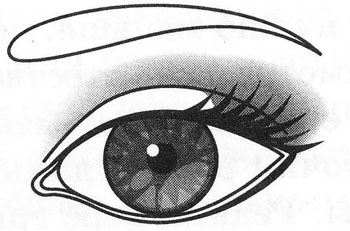 Рис.1- Макияж миндалевидных глаз.Миндалевидная форма глаз считается идеальной. Глаза не корректируются, нужно лишь подчеркнуть все контуры и естественные светотени.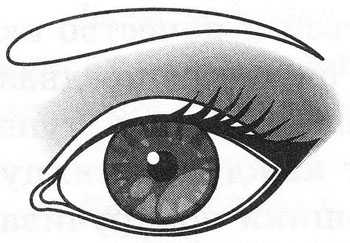 Рис.2- Круглые глаза.Цель - несколько удлинить разрез глаз. По слизистой верхнего и нижнего век провести контуры, выходя за внутренние и внешние уголки глаз. Прорисовать границу контура века тенями и растушевать их вверх и в сторону по направлению к виску.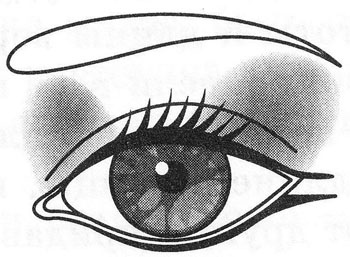 Рис.3  Щелевидные глаза(узкие).Глазам нужно придать объем и визуально открыть их. Этого можно добиться, высветлив центральную часть верхнего века и нанеся на внутреннюю и внешнюю части более темные тени. Далее необходимо подвести внешний контур глаза, утолщая по центру, нижний контур - не соединять с верхним (разрывной) чуть растушевать до образования дымки. По слизистой нижнего века провести светлым кайалом. Окрасить ресницы с акцентом на центр глаза.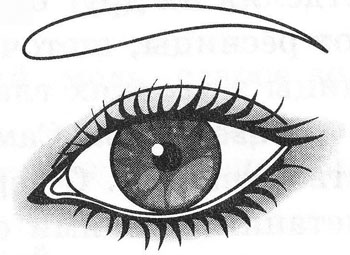 Рис.4 –Восточные (восходящие) глаза.Макияж восточных (восходящих) глаз. В качестве контурных использовать дымчатые цвета теней, контур подчеркнуть по верхнему и нижнему векам, чуть удлиняя у внутреннего уголка глаза. Тщательно прокрасить все волоски ресниц.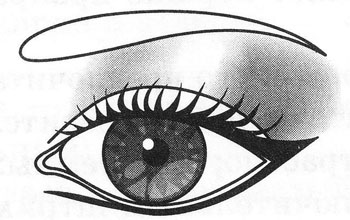 Рис.5 – Падающие (европейские) глаза.Глаза этого типа нужно поднять у внешнего уголка. Для этого проводится внутренний контур по слизистой верхнего века от уголка со стороны переносицы до самой высокой точки, а затем приподнимается на эту высоту и расширяется к внешнему уголку глаза. Тени растушевываются по направлению к хвостику бровей. По нижнему веку контур можно не наносить, или от середины глаза провести лишь чуть растушеванную линию к внутреннему уголку глаза.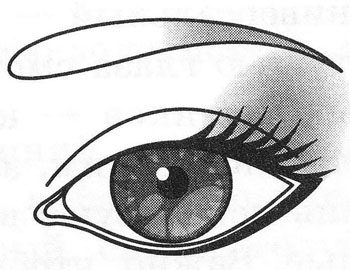 Рис.6 – Близкопосаженные глаза.Макияж близко поставленных (посаженных) глаз. При таком расположении все акценты контуров и растушевка теней выполняется на 1/3 внешней стороны глаза. Так же усиливается акцент цвета на хвостик бровей.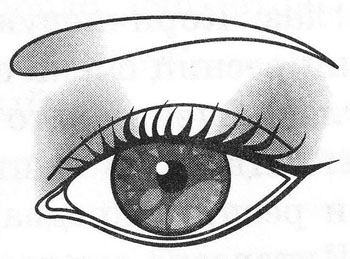 Рис.7 – Широко посаженные глаза.Контуры наносятся на весь глаз. Тени растушевываются от внешнего уголка глаза по направлению к внутреннему, по контуру век тени следует довести до внутреннего уголка глаза и растушевать под головкой брови.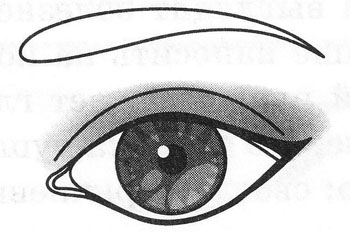 Рис.8 – Выпуклые глаза.Цель коррекции - визуально углубить выпуклые глаза. Для того, чтобы это сделать, на подвижном веке используют матовые тени средних и темных оттенков. Далее проводят внутренний контур по слизистой нижнего века кайалом среднего или темного цвета, а окончательные контуры лучше выполнять широкой линией с растушевкой или с помощью айлайнера.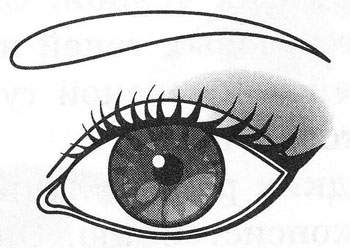 Рис.9 Глубоко посаженные глаза.Эти глаза прикрыты глазницей и их нужно «вытянуть» из глубины. Для этого нужно на подвижное веко нанести перламутровые тени светлых оттенков, а контур верхнего века подкорректировать тенью или пудрой более темного цвета, и лучше тенями с матовой структурой. Для контуров глаз использовать светлые средства.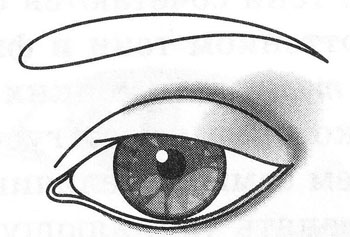 Рис.10- Глаза с наплывающей складкой века.Макияж глаз с наплывающей (нависающей) складкой века. Складка может наплывать по всему глазу или частично. Её нужно затемнить по отношению к подвижному веку и надбровному пространству, затемняем только нависший участок, чтобы открыть глаз. По слизистой нижнего века провести линию светлым кайалом, а под ресницами растушевать контур среднего или темного цвета.Тема: Техника «Вертикаль» Понятие, схема техники «Вертикаль». Пошаговый алгоритм создания макияжа глаз при помощи техники «Вертикаль». Демонстрация техники «Вертикаль» на модели.Тема: Техника «Бумеранг»Понятие, схема техники «Бумеранг».Пошаговый алгоритм создания макияжа глаз при помощи техники«Бумеранг».Демонстрация техники «Бумеранг» на модели.Тема: Техника «Разъем»Понятие, схема техники «Разъем».Пошаговый алгоритм создания макияжа глаз при помощи техники «Разъем».Демонстрация техники «Разъем» на модели.Тема: Техника «Кошачий глаз»Понятие, схема техники «Кошачий глаз».Пошаговый алгоритм создания макияжа глаз при помощи техники «Кошачий глаз».Чтобы создать макияж в стиле кошачий глаз и сделать притягательный взгляд, в косметичке должны быть необходимые средства. Чтобы сделать мейкап следует придерживаться рекомендаций:-должна быть обязательно подводка, косметический карандаш или фломастер;-если вы не уверены, что сможете нарисовать красивые стрелки, можно ограничиться тенями;-«кошачьи глаза» потеряют все свое очарование, если кожа лица с таким макияжем будет выглядеть неухожено. Возьмите основу под макияж, тональный крем, пудру, румяна;-завершить эффектный образ поможет тушь.Ниже представлено пошаговое создание «кошачьего» макияжа в классическом варианте:Необходимо подготовить кожу лица. Для этого ее нужно очистить и увлажнить. После данных манипуляций наносится тональная основа и пудра.Приступаем к созданию магнетического взгляда. Для этого распределяем по всему верхнему веку светлые тени.Более темными тенями рисуется стрелка от внешнего уголка глаза до брови. Повыше верхней складки наносятся темные тени, которые подчеркивают внешний угол стрелки.Мягкой кистью аккуратно растушевываем границы теней. Это позволит избежать резких переходов. Под бровь наносятся тени светлого оттенка — взгляд становится более открытым.Подводкой или карандашом подводится верхнее веко, а нижнее — темными тенями.Завершающий штрих — нанесение туши.Тени нужно выбирать одной цветовой гаммы, иначе красивого и правильного выполнения не получится! У многих девушек и женщин может возникнуть вопрос: красить губы или нет?Данная техника макияжа подразумевает, что акцент делается на глаза, поэтому если вы сделаете и губы яркого оттенка, то весь образ получиться аляповатым и вульгарным. Если же вы не можете обойтись без блеска или помады, выбирайте светлые оттенки.Демонстрация техники «Кошачий глаз» на модели.Тема: Техника «Смоки айс»Понятие, схема техники «Смоки айс».Пошаговый алгоритм создания макияжа глаз при помощи техники «Смоки айс».Демонстрация техники « Смоки айс» на модели.Тест по курсу «Технология визажа»Укажите цифровой код правильного ответа.1. Основные цвета в цветовом круге?1.	желтый, красный, синий.2.	красный, зеленый, желтый.3.	синий, зеленый, желтый.4.       желтый,синий,белый.2. Монохромный макияж это…?1.	макияж выполненный в разноцветной цветовой гамме.2.	макияж выполненный в одной цветовой гамме.3.	макияж, выполненный только в перламутровом цвете.4.     макияж выполненный одной помадой.3. Демакияж - это…?1.	нанесение декоративной косметики.2.      снятие косметики с глаз2.	снятие декоративной косметики.3.	демонстрация макияжа.4. Первый этап ухода за кожей лица?1.	маска.2.  увлажнение.2.	тонизирование.3.	очищение.5. Для очистки сухой кожи используется?1.	гель.2.	пенка.3.       мыло.3.	молочко.6. Для очистки жирной кожи используется?1.	сливки.2.       вода.2.	пенка.3.	молочко.7. Маска для лица используется?1.	каждый день.2.       1 раз в 2 дня.2.	1-2 раза в месяц.3.	1-2 раза в неделю.8. Что требуется смывать водой?1.	очищение.2.	тоник.2.       увлажнение.3.	маска.9.  Что не требуется смывать водой?1.	тоник.2.	увлажнение.3.	очищение.4.       база.10. Что делает  консилер зеленого цвета?1.	убирает синяки.2.        убирает пигминтацию2.	убирает красноту.3.	убирает желтизну.11. Что делает  консилер желтого цвета?1.	убирает синяки.2.	убирает красноту.2.    убирает кровоподтеки.3.	убирает желтизну.12. Сколько существуют основных форм лиц?1.	12.2.	7.3.	4.4.       9.13. Какое лицо считается идеальной формы?1.	круглое.2.	прямоугольное.3.       квадратное.3.	овальное.14. На сколько основных зон делится лицо?1.	3.2.	4.3.       2.3.	5.15. На сколько частей делится лицо?1.  3.2.      2.3.     4.4.     1.16. Каким светом должно освещаться рабочее место визажиста?  1.	холодным.2.	теплым.2.      ночным.3.	теплым и холодным.17. Чем можно мыть кисти визажиста?1.	хозяйственным мылом.2.        пена для ванны.2.	детским шампунем.3.	стиральным порошком.18. Какую щеточку лучше использовать при расчесывании ресниц после макияжа?1.	металлическую.2.	пластиковую.3.         стеклянную.3.	синтетическую.19. Какую кисть лучше использовать при нанесении тональной основы?1.	натуральную.2.       малярную.2.	синтетическую.3.	пластиковую.20. Что используют для более плотного слоя нанесения тональной основы?1.	влажный спонж.2.       вата.2.	сухой спонж.3.	кисть.21. Для чего используют веерную кисть?1.	для нанесения румян.2.     для нанесения теней.2.	для растушевки излишка косметики.3.	для коррекции лица.22.   3 этапа нанесения теней на глазах.1.       основа, акцент, свет.2.       акцент, контур, тень.3.        основа, контур, акцент.4.       свет, тень, контур.23.       Блик на глазах это-1.       самое темное пятно.2.      самое светлое пятно.3.        яркая тушь.4.       перламутровые оттенки  цветных теней24. Для чего используют кисть-бочонок?1.	для нанесения теней-основа.3.      для нанесения губной помады.2.	для нанесения теней-контур.3.	для коррекции лица.25.    Акцент на глазах это-1.      самое светлое пятно.2.      самое темное пятно.3.     черная подводка.4.       накладные ресницы.26.   Близко посаженные глаза это –1.      глаза близко расположенные к вискам.2.       глаза близко расположенные к носу.3.      глаза близко расположенные к бровям.4.      глаза с близко расположенными капиллярами.27.   Треугольный тип лица это –1.      суженная часть нижней челюсти.2.       суженная часть височной области.3.      широко расставленная часть нижней челюсти.4.        округлые части нижней челюсти.28.  Ассиметричные губы –1.      широкий рот.2.       неравные части нижней и верхней губы.3.       пухлые губы.4.        тонкие губы.29.     идеальное расположения глаз это-3.     когда величина своего глаза еще оставляет место располагаясь между двумя глазами1.      когда величина своего глаза помещается между двумя глазами2.     когда величина своего глаза не помещается между двумя глазами4.     когда глаза имеют большой размер.СПИСОК ЛИТЕРАТУРЫКурс ЕШКО «Визажист-стилист». – Харьков: ЕШКО, 2015. – 504с.Элдридж Л. Краски. История макияжа. – М.: Одри, 2015. – 240сЧанг-Бабаян Т. Макияж глаз. Подробное руководство. – М.: Эксмо, 2014. – 144с.Дополнительная  литература1.Аникина И. Ю., Энциклопедия парикмахерского и косметологического   искусства.- М.; Вече, 2016.- 76с.2.Пакина Е.П. Основы визажа: учебное пособие 2-е изд., испр. — М.: Академия, 2010. — 64 с.3.Учебник по перманентному макияжу. Учебное пособие для мастера
Издание: 2017, Санкт-Петербург 4. И.С. Сыромятникова «Технология грима». 5. И.В.Булгакова «Азбука макияжа». 6. «Школа красоты» перевод с английского Э.Алексеевой, С.Шестерневой. 7. Санитарно-эпидемиологические правила и нормативы СанПиН, введенные Постановлением Главного Санитарного врача РФ от 3 апреля 2003 г. 27 Д; 6. Инструкция по технике безопасности. 6.Журналы «Долорес», Лиза, HAIR. 8. Кирцер Ю.М..,К43 Рисунок и живопись: Практическое пособие. М.: Высш. Шк., с.: ил. 9. Барбер Б., Б24 Рисуем портреты / Баррингтон Барбер; / пер. с англ. Т Платоновой М.: Эсмо с. 9. «Как стать привлекательной (макияж, украшения, прически)» перевод с английского Э.Швецовой.№ Наименование разделов и тем Общее кол-во учебных часов          Форма контроля 1. Вводное занятие. Требования к визажистам: охрана труда, пожарная безопасность и электробезопасность6Текущий контроль/устный опрос,Промежуточный контроль/практическая работа2. Инструменты и расходные материалы.5Текущий контроль/устный опрос,Промежуточный контроль/практическая работа3.Подготовка лица к макияжу. Практическая отработка форм икоррекция лица7Текущий контроль/устный опрос,Промежуточный контроль/практическая работа4.Коррекция или моделирование овала лица.7Текущий контроль/устный опрос,Промежуточный контроль/практическая работа5.Оформление бровей3Текущий контроль/устный опрос,Промежуточный контроль/практическая работа6.Глаза (демонстрация, практика). Губы(демонстрация, практика)4Текущий контроль/устный опрос,Промежуточный контроль/практическая работа7.Цветотипы. Палитры оттенков по цветотипам. 3Текущий контроль/устный опрос,Промежуточный контроль/практическая работа8.Различные варианты макияжа(демонстрация, практика)3Текущий контроль/устный опрос,Промежуточный контроль/практическая работа9.Макияж с применением пигментов и глиттеров2Текущий контроль/устный опрос,Промежуточный контроль/практическая работа10.ВСЕГО часов на освоение учебного материала (включая внеаудиторной самостоятельной работы)40Промежуточный контроль/практическая работа№ Наименование разделов и темТеорияПрактикаВсего час. Форма контроля1.Визаж 1 ступень231740Промежуточный контроль/практическая работа1.1.Вводное занятие1121.2.Требования к визажистам: охрана труда, пожарная безопасность и электробезопасность224Текущий контроль/устный опрос1.3.Инструменты и расходные материалы. 415Текущий контроль/устный опрос1.4.Подготовка лица к макияжу. Практическая отработка форм икоррекция лица527Текущий контроль/устный опрос1.5.Коррекция или моделирование овалалица.527Текущий контроль/устный опрос1.6.Оформление бровей123Текущий контроль/устный опрос1.7.Глаза (демонстрация, практика). Губы(демонстрация, практика)224Текущий контроль/устный опрос1.8.Цветотипы. Палитры оттенков по цветотипам. 123Текущий контроль/устный опрос1.9.Различные варианты макияжа(демонстрация, практика)123Текущий контроль/устный опрос1.10.Макияж с применением пигментов иглиттеров 112Текущий контроль/устный опросВСЕГО часов на освоение учебного материала (включая внеаудиторной самостоятельной работы)40Промежуточный контроль/практическая работа2.Визаж 2 ступень102232Промежуточный контроль/практическая работа2.1.Вводное занятие112Текущий контроль/устный опрос2.2.Оформление бровей Окрашивание бровей 224Текущий контроль/устный опрос2.3.Глаза (демонстрация, практика). Губы(демонстрация, практика)123Текущий контроль/устный опрос2.4.Схемы макияжа глаз. Техника «Вертикаль». 123Текущий контроль/устный опрос2.5.Техника «Бумеранг». 123Текущий контроль/устный опрос2.6.Техника «Разъём». 123Текущий контроль/устный опрос2.7.Техника «Кошачий глаз»..123Текущий контроль/устный опрос2.8.Техника «Смоки айс». 123Текущий контроль/устный опрос2.9.Макияж с применением пигментов иглиттеров 134Текущий контроль/устный опрос2.10.Зачетное занятие-22Текущий контроль/устный опросКвалификационный экзамен-22Текущий контроль/устный опросВСЕГО часов на освоение учебного материала (включая внеаудиторной самостоятельной работы)32Промежуточный контроль/практическая работа